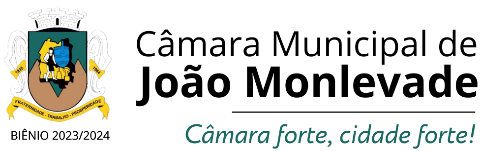 PAUTA DA 137ª REUNIÃO ORDINÁRIA EM 17 DE ABRIL DE 2024.I - ATA.II - CORRESPONDÊNCIAS RECEBIDAS:- Ofícios nº. 39, da Assessoria de Governo, encaminhando Decretos emanados pelo Executivo.III - CORRESPONDÊNCIAS EXPEDIDAS:- Ofícios nºs. 83 a 92, expressando aos Familiares as condolências desta Casa Legislativa por ocasião dos falecimentos dos senhores (as): Nilma Aparecida Ross, Vanda Teixeira da Silveira, João Afonso Neto, Celso Alexandrino de Magalhães, Célio Siqueira, Joel Pinto dos Reis, Eugênia Ambrósia Machado Sena, Luana Suelen Eustáquio, Eunice de Oliveira Magalhães Leal e José Venâncio;- Ofícios nºs.93, 94 e 95, encaminhando ao Executivo o expediente deliberado na Sessão Ordinária realizada em 17 de abril de 2024, sendo: - para sanção: - Proposição de Lei nºs.: - 1.425/2023, do vereador Gustavo Prandini; - 1.450/2024, do vereador Marco Zalém Rita; - 1.457/2024, dos vereadores Belmar Diniz, Fernando Linhares e Marco Zalém Rita e  1.458/2024, de iniciativa do vereador Revetrie Teixeira - para providências: - Requerimentos nº 13, do vereador Revetrie Teixeira e 14, do vereador Pastor Lieberth; Indicações nºs.: 279, 280, 281, 282, 283, 310, 311, 312, 313 e 314, sugeridas pelo vereador Fernando Linhares;- nºs. 284, 285, 286, 287, 288, 315, 316, 317, 31 ,8 e 319, sugeridas pelo vereador Revetrie Teixeira; - nºs. 289, 290, 291, 292, 323, 324, 325, 326 e 327, sugeridas pelo vereador Tonhão; - nºs. 293 e 337, sugeridas pelo vereador Thiago Titó; - nºs. 294, 295, 296, 297, 298, 328, 329, 330, 331 e 332, sugeridas pelo vereador Belmar Diniz; - nºs. 299, 300 e 336, sugeridas pelo vereador Dr. Presunto; - nºs. 301, 302, 303, 304, 320, 321 e 322, sugeridas pelo vereador Rael Alves; - nºs. 305, 308, 309, 338, 339 e 340, sugeridas pelo vereador Pastor Lieberth; - nºs. 306, 307, 333, 334, 342 e 343, sugeridas pelo vereador Gustavo Maciel; - nº 335, sugerida pelo vereador Gustavo Prandini; - nº 336, sugerida pelo vereador Dr. Presunto;- nº 341, sugerida pelo vereador Marquinho Dornelas.IV - ORDEM DO DIA (PROJETOS PARA VOTAÇÃO):EM SEGUNDO TURNO E REDAÇÃO FINAL:PROJETO DE LEI Nº 1.441/2024, de iniciativa do vereador Vanderlei Cardoso Miranda, que Regulamenta a realização de parcerias entre o Município de João Monlevade e proprietários de imóveis vizinhos para a construção de muros de divisa e dá outras providências.EM SEGUNDO TURNO:PROJETO DE LEI Nº 1.439/2024, de iniciativa do Executivo, que Altera o inciso III do art. 1º; o art. 3º e o §2º do art.10 da Lei Municipal 2.466, de 31 de março de 2022, que Cria a Estrutura Organizacional da Controladoria Interna dos Órgãos da Administração Direta e Dispõe sobre o Sistema de Controle Interno, no âmbito do Poder Executivo, e dá outras providências. (CONTÉM EMENDA 01, APRESENTADA PELA COMISSÃO DE ADMINISTRAÇÃO PÚBLICA, INFRAESTRUTURA E SERVIÇOS)EM PRIMEIRO TURNO:PROJETO DE LEI Nº 1.440/2024, de iniciativa dos vereadores Gustavo José Dias Maciel,  Thiago Araújo Moreira Bicalho, Belmar Lacerda Silva Diniz, Geraldo Camilo Leles Pontes e Marcos Vinícius Martins Dornelas, que Altera o inciso III do art. 5º da Lei nº 1.357, de 13 de novembro de 1996, que Dispõe sobre o parcelamento do solo urbano no município de João Monlevade e dá outras providências.PROJETO DE LEI Nº 1.448/2024, de iniciativa dos vereadores Belmar Lacerda Silva Diniz e Marco Zalém Rita, que Institui a Semana Municipal da Consciência Negra e de Ação Antirracista no município de João Monlevade e dá outras providências.PROJETO DE LEI Nº 1.460/2024, de iniciativa do vereador Marcos Vinícius Martins Dornelas e demais vereadores, que Acrescenta o inciso VI ao art. 7° da Lei Municipal n° 2.385, de 04 de maio de 2021, que estabelece critérios para a denominação e alteração de próprios públicos municipais, e dá outras providências. (CONTÉM SUBSTITUTIVO)V - LEITURA DE PROPOSIÇÕES:PROJETO DE LEI N° 1.461/2024, de iniciativa dos vereadores Belmar Lacerda Silva Diniz e Bruno Nepomuceno Braga, que Regulamenta no âmbito do Município de João Monlevade os dispositivos da Lei Federal nº 13.874, de 20 de setembro de 2019, e da Lei Estadual nº 23.959, de 27 de setembro de 2021, que tratam de direitos de liberdade econômica, e dá outras providências.PROJETO DE RESOLUÇÃO Nº 479/2024, de iniciativa da Mesa Diretora, que Transfere temporariamente a sede da Câmara Municipal de João Monlevade.VI - LEITURA DE ANTEPROJETOS:- Não há.VII - LEITURA DE REQUERIMENTOS:- Não há.VIII - LEITURA DE INDICAÇÕES: - nº 344, do vereador Tonhão, indicando serviços de recapeamento asfáltico na rotatória localizada na rua Eduardo dias, interseção com a avenida Isaac Cassemiro Gomes, bairro Loanda;- nº 345, do vereador Tonhão, indicando serviços de instalação de guarda corpo na ponte localizada na rua Gata Sul, nas proximidades do pátio do Detran, bairro Vera Cruz;- nº 346, do vereador Tonhão, indicando serviços de melhoria do sistema de iluminação pública, como colocação de um braço de luminária longo, mais expandido, com lâmpada de LED no poste situado próximo à escada entre a rua Barra Mansa e rua Dona Clara, bairro Vale do Sol;- nº 347, do vereador Tonhão, indicando serviços de instalação de um abrigo, com lixeira e informações de linhas e horários de ônibus na rua Barra Mansa, nas proximidades do nº 1.089A, bairro Vale do Sol;- nº 348, do vereador Tonhão, indicando serviços de reforma no piso e instalação de corrimão na escada entre a rua Barra Mansa e rua Dona Clara, bairro Vale do Sol;- nº 349, do vereador Fernando Linhares, indicando serviços de limpeza em toda extensão da rua Guanabara, bairro Novo Horizonte;- nº 350, do vereador Fernando Linhares, indicando serviços de melhorias no calçamento no entorno do Hospital Margarida;- nº 351, do vereador Fernando Linhares, indicando serviços de melhorias na sinalização viária, incluindo pintura, na rua França, bairro Cruzeiro Celeste;- nº 352, do vereador Fernando Linhares, indicando serviços da operação “tapa buracos” na avenida Getúlio Vargas, próximo aos números 5.124 e 5.128, bairro Carneirinhos;- nº 353, do vereador Revetrie Teixeira, indicando serviços de reforma do ponto de ônibus em frente ao Posto de Saúde, bairro Industrial;- nº 354, do vereador Revetrie Teixeira, indicando serviços de manutenção nos bloquetes da rua Maria Félix (rua que liga a avenida Rodrigues Alves à rua Joana D‘arc), próximo ao acampamento das viúvas e Fisioterapia Reabilitar, bairro, Novo Horizonte;- nº 355, do vereador Revetrie Teixeira, indicando serviços de instalação de lixeiras na avenida Rodrigues Alves, bairro República;- nº 356, do vereador Revetrie Teixeira, indicando serviços de manutenção ou troca da grade do bueiro, na rua São Rafael, nº 46, bairro: Ernestina Graciana, próximo a terceira Igreja Batista.- nº 357, do vereador Revetrie Teixeira, indicando serviços de revisão e manutenção em toda rua Gaivota , bairro Cidade Nova; - nº 358, do vereador Pastor Lieberth indicando serviços de desobstrução do bueiro na rua laurentino Fonseca, bairro Planalto;- nº 359, do vereador Pastor Lieberth indicando serviços de manutenção da via que se encontra com um buraco na rua Porto Rico, próximo ao nº 150, bairro Teresópolis;- nº 360, do vereador Pastor Lieberth, indicando serviços de instalação de redutor de velocidade (quebra-molas) na rua Dois, bairro Sion;- nº 361, do vereador Rael Alves, indicando serviços da operação “tapa buracos” na rua Campina Verde, esquina com a rua Pedro Dias Bicalho Filo, bairro Nova Cachoeirinha;- nº 362, do vereador Rael Alves, indicando serviços de retirada de entulho na rua Tancredo Neves, próximo ao nº 70, bairro Novo Cruzeiro;- nº 363, do vereador Rael Alves, indicando serviços da operação “tapa buracos” na rua Dois, nº 489, bairro Boa Vista;- nº 364, do vereador Belmar Diniz, indicando serviços de capina, limpeza e asfaltamento em toda extensão da rua Vera Cruz, bairro Lucília;- nº 365, do vereador Belmar Diniz, indicando serviços de reinstalação de uma lixeira móvel na rua Louis Ensch, esquina com a rua Jardim Paraiso, em frente ao Centro Espirita Paulo Franco, bairro Alvorada;- nº 366, do vereador Belmar Diniz, indicando serviços de instalação de placas de sinalização “Atenção! Animais na Pista” na avenida Vereador João Braga, bairro Jacuí;- nº 367, do vereador Belmar Diniz, indicando serviços da operação “tapa buracos” na rua 29 de junho, próximo ao nº 167, bairro José Elói;- nº 368, do vereador Belmar Diniz, indicando serviços de limpeza e capina em toda extensão da rua Cachoeirinha, bairro Lucília;- nº 369, do vereador Leles Pontes, indicando serviços de reforma da pracinha localizada na rua Tietê, em frente ao posto médico, bairro Centro Industrial;- nº 370, do vereador Gustavo Maciel, indicando serviços de capina e limpeza de um lote na rua Paraúna, próximo ao nº 661, bairro Centro Industrial;- nº 371, do vereador Pastor Lieberth, indicando a instalação de rede pluvial na rua 2, bairro Sion.IX - LEITURA DE MOÇÕES:- nº 65, do vereador Bruno Braga, Moção de Aplausos à FANFARRA DA EMIP, pelos prêmios conquistados, incentivando ações pedagógicas, utilizando de instrumentos musicais como promotores de aprendizagem e desenvolvimento.- nº 66, do vereador Revetrie Teixeira, Moção de Pesar pelo falecimento da senhora Ana Ferreira de Jesus, ocorrido em 14 de abril de 2024;- nº 67, do vereador Rael Alves, Moção de Pesar pelo falecimento da senhora Maria Elidia Januário, ocorrido em 14 de abril de 2024;- nº 68, do vereador Rael Alves, Moção de Pesar pelo falecimento da senhora Maria da Conceição, ocorrido em 14 de abril de 2024;- nº 69, do vereador Belmar Diniz, Moção de Pesar pelo falecimento do senhor José Mártis, pai do servidor da prefeitura, senhor Ermelino Hilário Mártis, ocorrido em 14 de abril de 2024;- nº 70, do vereador Leles Pontes, Moção de Pesar pelo falecimento do senhor Silvério Felício dos Santos, ocorrido em 02 de abril de 2024;- nº 71, do vereador Leles Pontes, Moção de Pesar pelo falecimento do senhor Antônio Geraldo Roberto, ocorrido em 10 de abril de 2024;- nº 72, do vereador Leles Pontes, Moção de Pesar pelo falecimento de William Ferreira Gomes, ocorrido em 15 de abril de 2024.X - VOTAÇÃO DE ANTEPROJETOS:- nº 06/2024, de iniciativa dos vereadores Lieberth Oliveira Silva e Geraldo Camilo Leles Pontes, que Concede aumento remuneratório, reduz a jornada de trabalho e integra os cargos de Monitor de Creche” e “Monitor Para Atender Alunos com Deficiência” à carreira do Magistério Municipal, nos termos da Lei n° 920, de 10 de julho de 1989, e dá outras providências.XI - VOTAÇÃO DE REQUERIMENTOS: - Não háXII - VOTAÇÃO DE INDICAÇÕES:- Não há.XIII - VOTAÇÃO DE MOÇÕES:- Não háXIV - TRIBUNA POPULAR: - Não há.XV - TRIBUNA DE VEREADORES:Tempo: (4 minutos e 36 segundos para cada Orador).- Gustavo Maciel – REPUBLICANOS;- Bruno Braga - AVANTE- Gustavo Prandini - PC do B;- Revetrie Teixeira - MDB;- Rael Alves - MDB;- Doró da Saúde - AVANTE- Belmar Diniz – PT;- Tonhão – PDT;- Leles Pontes – REPUBLICANOS;- Vanderlei Miranda – PODEMOS;- Marquinho Dornelas - REPUBLICANOS;- Dr. Presunto – AVANTE- Pastor Lieberth - PODEMOS;XVI - TEMPO DE LIDERANÇA: - Conforme Ordem de Inscrição durante a realização da presente Sessão Ordinária.XVII - ASSUNTO RELEVANTE DO DIA:- Conforme registro do Vereador em Livro Próprio durante a realização da presente Sessão Ordinária.XVIII - HOMENAGEM:- Não há.Secretaria da Câmara Municipal/2024.